SPIS TREŚCIWstęp ……………………………………………………………………………………………………………………………  2  Skargi ……………………………………………………………….……………………………………………………………  4Procedowanie skarg w jednostkach organizacyjnych PSP…………………………………………   4Charakterystyka ilościowa skarg wg  obszarów tematycznych……..…………………………..  5Skargi zasadne i niezasadne ………………………………………..………………………………………….   7Zakresy przedmiotowe skarg wg obszarów tematycznych.………………………………………   8Skargi załatwione z przekroczeniem terminów określonych w k.p.a. ………………………   9Skargi pozostawione bez rozpoznania ……….……………………………………………………………   9Wnioski  ……………………………………………………………………………………………………………………….    9Anonimy  ……………………………………………………………………………………………………………………..    9Interesanci …………………………………………………………………………………………..………………………  11 Działania nadzorcze i kontrolne ……………………………………………………………………………………  11 Doskonalenie zawodowe ……………………………………………………………………………………………..  11Ocena przyjmowania i załatwiania skarg i wniosków przez jednostki organizacyjne Państwowej Straży Pożarnej ………………………………………………………………………………………… 11WstępPrzedmiotowa analiza zawiera dane statystyczne oraz omówienie problematyki i sposobu rozpatrywania skarg i wniosków, które wpłynęły do jednostek organizacyjnych Państwowej Straży Pożarnej (PSP) w okresie od 1 stycznia do 31 grudnia 2023 r. Niniejszą analizę sporządzono w oparciu o informacje i dane pozyskane z komend wojewódzkich PSP (podsumowujące również działalność komend powiatowych i miejskich PSP), szkół PSP oraz Centralnego Muzeum Pożarnictwa.  Dokument opracowano w celach analitycznych i statystycznych, jak również 
na potrzeby dokonania okresowej oceny przyjmowania oraz załatwiania skarg i wniosków przez organy i jednostki organizacyjne PSP, w związku z treścią art. 259 ustawy z dnia 
14 czerwca 1960 r. Kodeks postępowania administracyjnego (dalej k.p.a.)W 2023 r. do jednostek organizacyjnych PSP wpłynęło: 149 skarg 14 wniosków 161 anonimów Wykres nr 1. Ogólny podział spraw skargowo - wnioskowych, które wpłynęły do jednostek organizacyjnych PSP w 2023 r. w ujęciu procentowym [%]Przyjęty sposób procedowania lub załatwiania spraw skargowo-wnioskowych przedstawia się następująco:34 skargi uznano za zasadne lub częściowo zasadne 96 skarg uznano za niezasadne 5 skarg pozostawiono bez rozpoznania (skarżący nie uzupełnili braków formalnych)14 skarg przekazano do innych organów administracji publicznej spoza PSP 
(brak informacji o sposobie załatwienia tych skarg) 3 wnioski uznano za zasadne 8 wniosków uznano za niezasadne 3 wnioski przekazano do innych organów administracji publicznej spoza PSP 
             (brak informacji o sposobie załatwienia tych wniosków) 87 anonimów złożono do akt sprawy bez nadawania im dalszego biegu 74 anonimom nadano bieg w sprawie  Wykres nr 2. Ogólna liczba spraw skargowo-wnioskowych w jednostkach organizacyjnych PSP w 2023 r. według sposobu ich rozpatrzenia/sposobu procedowaniaSkargi Skargi wpływające do jednostek organizacyjnych PSP załatwiano według trybu i zasad określonych w przepisach działu VIII k.p.a. oraz rozporządzenia Rady Ministrów z dnia 
8 stycznia 2002 r. w sprawie organizacji przyjmowania i rozpatrywania skarg i wniosków.Spośród 149 skarg:23 % to 34 skargi zasadne lub częściowo zasadne64 % to 96 skarg niezasadnych 13% to 19 skarg pozostawionych bez rozpoznania lub przekazanych do innych organów administracji publicznej spoza PSP Wykres nr 3. Podział skarg według sposobu ich załatwienia w ujęciu procentowym [%]2.1  Procedowanie skarg w jednostkach organizacyjnych PSPPodział ilościowy skarg procedowanych w poszczególnych jednostkach organizacyjnych PSP lub przekazanych przez te jednostki do rozpatrzenia do innych organów spoza PSP przedstawiono na poniższym wykresie.Wykres nr 4. Liczba skarg w poszczególnych jednostkach organizacyjnych PSP W 2023 r. największą liczbę skarg odnotowano w:woj. mazowieckim 27 skargw komendzie wojewódzkiej 19 skargw komendach powiatowych i miejskich 8 skargwoj. śląskim 15 skargw komendzie wojewódzkiej 10 skargw komendach powiatowych i miejskich 5 skargwoj. kujawsko - pomorskim 12 skargw komendzie wojewódzkiej 7 skargw komendach powiatowych i miejskich 5 skargwoj. lubelskim 11 skargw komendzie wojewódzkiej 6 skargw komendach powiatowych i miejskich 5 skargwoj. łódzkim 11 skargw komendzie wojewódzkiej 6 skargw komendach powiatowych i miejskich 5 skargW pozostałych jednostkach organizacyjnych PSP liczba skarg nie przekroczyła 10. 2.2 Charakterystyka ilościowa skarg według obszarów tematycznych Charakterystykę ilościową skarg, które wpłynęły  do jednostek organizacyjnych PSP 
w 2023 r. według obszarów tematycznych przedstawia poniższa  tabela i wykres.Tabela 1. Liczba skarg w jednostkach organizacyjnych PSP z podziałem na obszary tematyczneWykres nr 5. Charakterystyka skarg z podziałem na obszary tematyczne w jednostkach organizacyjnych PSP Skargi zasadne i niezasadne Spośród 130 skarg uznanych za zasadne, częściowo zasadne lub niezasadne załatwiono: 
7% (9  skarg) w Komendzie Głównej PSP, 56% (73 skargi) w komendach wojewódzkich PSP 
i  37 %  (48 skarg) w komendach powiatowych i miejskich PSP. Wykres nr 6.  Podział skarg załatwionych w jednostkach organizacyjnych PSP w ujęciu procentowym [%]W toku przeprowadzonej analizy porównano dane liczbowe, dotyczące sposobu załatwienia skarg w poszczególnych jednostkach organizacyjnych PSP. Największą ilość skarg uznanych za zasadne (w tym częściowo zasadne) odnotowano w jednostkach organizacyjnych PSP województwa: mazowieckiego, śląskiego i zachodniopomorskiego oraz w Komendzie Głównej PSP. Charakterystykę ilościową w tym zakresie prezentuje poniży wykres.Wykres nr 7. Liczba skarg w poszczególnych jednostkach organizacyjnych PSP z podziałem na zasadne (w tym częściowo zasadne) i niezasadne  2.4 Zakresy przedmiotowe skarg wg obszarów tematycznych Stosowany podział skarg ze względu na ich przedmiot, według następujących obszarów tematycznych:działania operacyjnesprawy kontrolno-rozpoznawczekadry i szkoleniefinanse i logistykainneSpośród 130 skarg, które zostały rozpatrzone i załatwione w jednostkach organizacyjnych PSP w 2023 r. największa ich liczba dotyczyła działalności kontrolno-rozpoznawczej i operacyjnej. Podział skarg z uwzględnieniem zakresów przedmiotowych przedstawia poniższy wykres.Wykres nr 8. Podział [%] skarg załatwionych w jednostkach  PSP  według obszarów tematycznych Z danych sprawozdawczych wynika, że skargi składane do jednostek organizacyjnych PSP w zakresie ww. obszarów, dotyczyły: działalności operacyjnej  nieprawidłowe prowadzenie działań ratowniczo-gaśniczych, sposób użytkowania syren alarmowych przez jednostki OSP;działalności kontrolno - rozpoznawczej  brak nadzoru nad przestrzeganiem przepisów przeciwpożarowych, sposób prowadzenia czynności kontrolno-rozpoznawczych, odmowa podjęcia działań w związku ze zgłoszeniem zagrożenia pożarowego;kadr i szkolenia  przyznawanie dodatków do uposażenia i nagród, dodatkowe zarobkowanie poza służbą, zachowania mobbingowe, sposób kierowania komendą, prowadzenie postępowań rekrutacyjnych i zatrudnianie osób na umowy cywilnoprawne, utrudnianie dostępu do akt osobowych, łamanie zasad etyki zawodowej;finansów i logistyki  brak porozumienia pomiędzy komendantem PSP i związkami zawodowymi w kwestii przenoszenia środków finansowych pomiędzy paragrafami wydatków budżetowych;inne – nieudzielenie odpowiedzi na skargę lub niezadowolenie z udzielonej odpowiedzi, bezczynność i przewlekłość w załatwieniu sprawy, nadużywanie stanowiska służbowego, sposób przyjmowania wniosków o przyznawanie świadczeń socjalnych emerytom PSP.2.5 Skargi załatwione z przekroczeniem terminów określonych w k.p.a.W 2023 r. w jednostkach organizacyjnych PSP odnotowano 6 przypadków załatwienia skarg z przekroczeniem terminów określonych w k.p.a., z czego 5 przypadków w komendach wojewódzkich PSP i 1 przypadek w komendzie miejskiej PSP. Według danych opisowych przekroczenie terminów określonych w k.p.a. spowodowane było przewlekłym prowadzeniem postępowania, błędną kwalifikacją korespondencji lub brakiem doświadczenia w obsłudze systemu elektronicznego obiegu dokumentacji (EZD).2.6 Skargi pozostawione bez rozpoznania Zgodnie z § 8 ust. 2 rozporządzenia Rady Ministrów z dnia 8 stycznia 2002 r. w sprawie organizacji przyjmowania i rozpatrywania skarg i wniosków „(…) jeżeli z treści skargi lub wniosku nie można należycie ustalić ich przedmiotu, wzywa się wnoszącego skargę lub wniosek do złożenia, w terminie siedmiu dni od dnia otrzymania wezwania, wyjaśnienia lub uzupełnienia, z pouczeniem, że nieusunięcie tych braków spowoduje pozostawienie skargi lub wniosku bez rozpoznania”.  W 2023 r. do jednostek organizacyjnych PSP wpłynęło 5 skarg, które pozostawiono bez rozpoznania i odłożono ad acta.Wnioski Zgodnie z art. 241 k.p.a. „(…) przedmiotem wniosku mogą być w szczególności sprawy ulepszenia organizacji, wzmocnienia praworządności, usprawnienia pracy i zapobiegania nadużyciom, ochrony własności, lepszego zaspokajania potrzeb ludności".   W 2023 r. do jednostek organizacyjnych PSP wpłynęło łącznie 14 wniosków, z czego 
3 wnioski przekazano do rozpatrzenia do innych organów spoza PSP. Spośród 11 wniosków, które zostały załatwione w jednostkach organizacyjnych PSP, 3 wnioski uznano za zasadne, 8 uznano za niezasadne. Tematyka załatwionych wniosków dotyczyła spraw kontrolno-rozpoznawczych i działań operacyjnych. Anonimy W 2023 r. do jednostek organizacyjnych PSP wpłynęło 161 wystąpień, które zakwalifikowano jako anonimy, z czego 87 anonimów (54%) złożono do akt sprawy bez nadawania im dalszego biegu, natomiast 74 anonimom (46%) nadano bieg w sprawie w celu zweryfikowania zasadności podnoszonych zarzutów. Wykres nr 9. Sposób procedowania anonimów, które wpłynęły do jednostek organizacyjnych PSP Podział ilościowy anonimów, które wpłynęły do jednostek organizacyjnych PSP 
w 2023 r. przedstawiono w poniższej tabeli.Tabela 2. Charakterystyka ilościowa procedowanych anonimów w jednostkach organizacyjnych PSPInteresanci Według danych sprawozdawczych w jednostkach organizacyjnych PSP w 2023 r. 
w sprawach skarg i wniosków przyjęto łącznie 3 interesantów.Działania nadzorcze i kontrolneDziałania nadzorcze i kontrolne podejmowane przez kierowników jednostek organizacyjnych PSP w związku ze skargami polegały przede wszystkim na zwiększeniu nadzoru ze strony bezpośrednich przełożonych wobec podwładnych, prowadzeniu rozmów dyscyplinujących w celu zapobiegania nieprawidłowościom w przyszłości oraz planowaniu działalności kontrolnej w obszarach, w których stwierdzono nieprawidłowości. W wybranych przypadkach podejmowano również doraźne działania kontrolne celem weryfikacji przedstawionych zarzutów.Doskonalenie zawodoweInformacje zawarte w skargach i wnioskach oraz uzyskane w toku prowadzonych w tych sprawach postępowań (w przypadku ich zasadności) wykorzystywano w procesie planowania doskonalenia zawodowego i działalności szkoleniowej m.in. poprzez:organizację szkoleń operacyjnych dyżurnych stanowisk kierowania,organizację szkoleń z zakresu rozpatrywania skarg i wniosków, omawianie przedmiotowej problematyki podczas narad organizacyjno-kadrowych oraz cyklicznych odpraw komendantów wojewódzkich z komendantami powiatowymi i miejskimi PSP.Elementy doskonalenia zawodowego funkcjonariuszy i pracowników komend wojewódzkich, powiatowych i miejskich w obszarze realizacji procedury przyjmowania 
i załatwiania skarg i wniosków realizowano przede wszystkim w formie odpraw szkoleniowych i narad służbowych. Wytyczne oraz materiały szkoleniowe w powyższym zakresie przekazywano również w formie elektronicznej.Ocena przyjmowania i załatwiania skarg i wniosków przez jednostki organizacyjne Państwowej Straży PożarnejWydział Skarg i Wniosków w Biurze Nadzoru w sposób ciągły realizuje nadzór oraz ocenę, o których mowa w art. 258 i 259 § 1 k.p.a. Czynności te polegają na bieżącym monitorowaniu trybu, sposobu oraz terminowości załatwiania spraw przez podległe jednostki organizacyjne na próbie wszystkich skarg i wniosków, które zostały przekazane do załatwienia zgodnie z właściwością.Biorąc pod uwagę zebrane dane sprawozdawcze oraz wyniki bieżących ocen, pozytywnie ocenia się (pomimo stwierdzonych jednostkowych uchybień) funkcjonowanie systemu przyjmowania i rozpatrywania skarg i wniosków w jednostkach organizacyjnych PSP niższego szczebla. Co do zasady, wewnętrzne procedury działają tam w sposób ciągły, spójny i skuteczny, zapewniając obywatelom ustawową możliwość korzystania z prawa do składania skarg i wniosków oraz prawidłowe rozpatrzenie sprawy. Zakres czynności podejmowanych przez te jednostki był wystarczający do rozpatrzenia i załatwienia skarg i wniosków, a osoby wnoszące były informowane o sposobie ich załatwienia. Zgromadzone dane sprawozdawcze potwierdzają sześć przypadków załatwienia skarg 
z przekroczeniem terminów określonych w k.p.a. Biorąc pod uwagę, że najczęstszą ich przyczyną były błędy wynikające z obsługi nowo wdrożonego systemu EZD, nie budzi to zastrzeżeń od strony merytorycznej. Podsumowując ustalenia wynikające ze sprawowanego nadzoru oraz wyniki przeprowadzonej analizy, rekomenduje się:kontynuowanie wykorzystywania informacji zawartych w skargach i wnioskach (w szczególności tych uznanych za zasadne) oraz uzyskanych w toku prowadzonych w tych sprawach postępowaniach, w celu doskonalenia działalności służbowej na każdym szczeblu organizacji,wykorzystywanie informacji z postępowań skargowych i wnioskowych zgodnie z wypracowanymi dotychczas zasadami w planowaniu i realizowaniu działalności kontrolnej, prowadzenie działań szkoleniowych w formie warsztatów i narad instruktażowych 
z udziałem przedstawicieli podległych jednostek organizacyjnych.Jednostki organizacyjne PSPIlość skarg 
w zakresie działalności kontrolno-rozpoznawczejIlość skarg 
w zakresie działalności operacyjnejIlość skarg w zakresie kadr
i szkoleniaIlość skarg 
w zakresie finansów 
i logistykiIlość skarg 
w innym zakresieKG PSP013010CS PSP00000SP PSP w Bydgoszczy00000SA PSP w Krakowie00000SA PSP w Poznaniu00000Akademia Pożarnicza00000CMP w Mysłowicach00000woj. dolnośląskie60200woj. kujawsko - pomorskie14106woj. lubelskie20702woj. lubuskie00101woj. łódzkie06005woj. małopolskie52002woj. mazowieckie516510woj. opolskie00001woj. podkarpackie03101woj. podlaskie20000woj. pomorskie04104woj. śląskie55410woj. świętokrzyskie11001woj. warmińsko - mazurskie13101woj. wielkopolskie31100woj. zachodniopomorskie40104Razem skarg354628238Jednostki organizacyjne PSPOgólna liczba anonimówLiczba anonimów, w których podjęto działania wyjaśniająceLiczba anonimów, w których nie podjęto działań wyjaśniającychKG PSP 661155woj. śląskie000woj. podlaskie000woj. pomorskie000woj. lubuskie000woj. świętokrzyskie000woj. małopolskie000woj. lubelskie1037woj. łódzkie220woj. warmińsko-mazurskie11101woj. opolskie990woj. wielkopolskie633woj. podkarpackie211woj. zachodniopomorskie422woj. kujawsko-pomorskie220woj. mazowieckie1349woj. dolnośląskie954SA PSP w Krakowie642CS PSP w Częstochowie660SP PSP w Bydgoszczy220SGSP w Warszawie440CNBOP-PIB w Józefowie330CMP w Mysłowicach633Razem anonimów1617487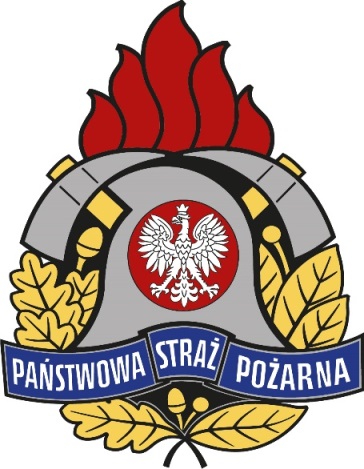 